Access Authorization for the Workforce Board’s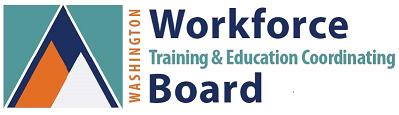 Student Data Reporting SystemThe following individual is an authorized Workforce Board Data Reporting System user for _____________________________________________________________ (School Name and City)This authorization is valid while the individual works for the school and will be rescinded when the individual leaves the school.A separate form must be submitted for each employee who accesses the data reporting system.USER Information:_____________________________________________________________User SignatureAuthorizing Individual Information (such as school owner or administrator)_____________________________________________________________Signature of Authorizing IndividualFill in completely, sign, and return as a pdf through email or via USPS mail to:Workforce Training and Education Coordinating BoardPO Box 43105Olympia, WA  98504-3105(360) 709-4600datareporting@wtb.wa.govDate First and Last NameTitleMailing AddressCityStateZipPhone:EmailFirst and Last NameTitleMailing AddressCityStateZipPhone:Email